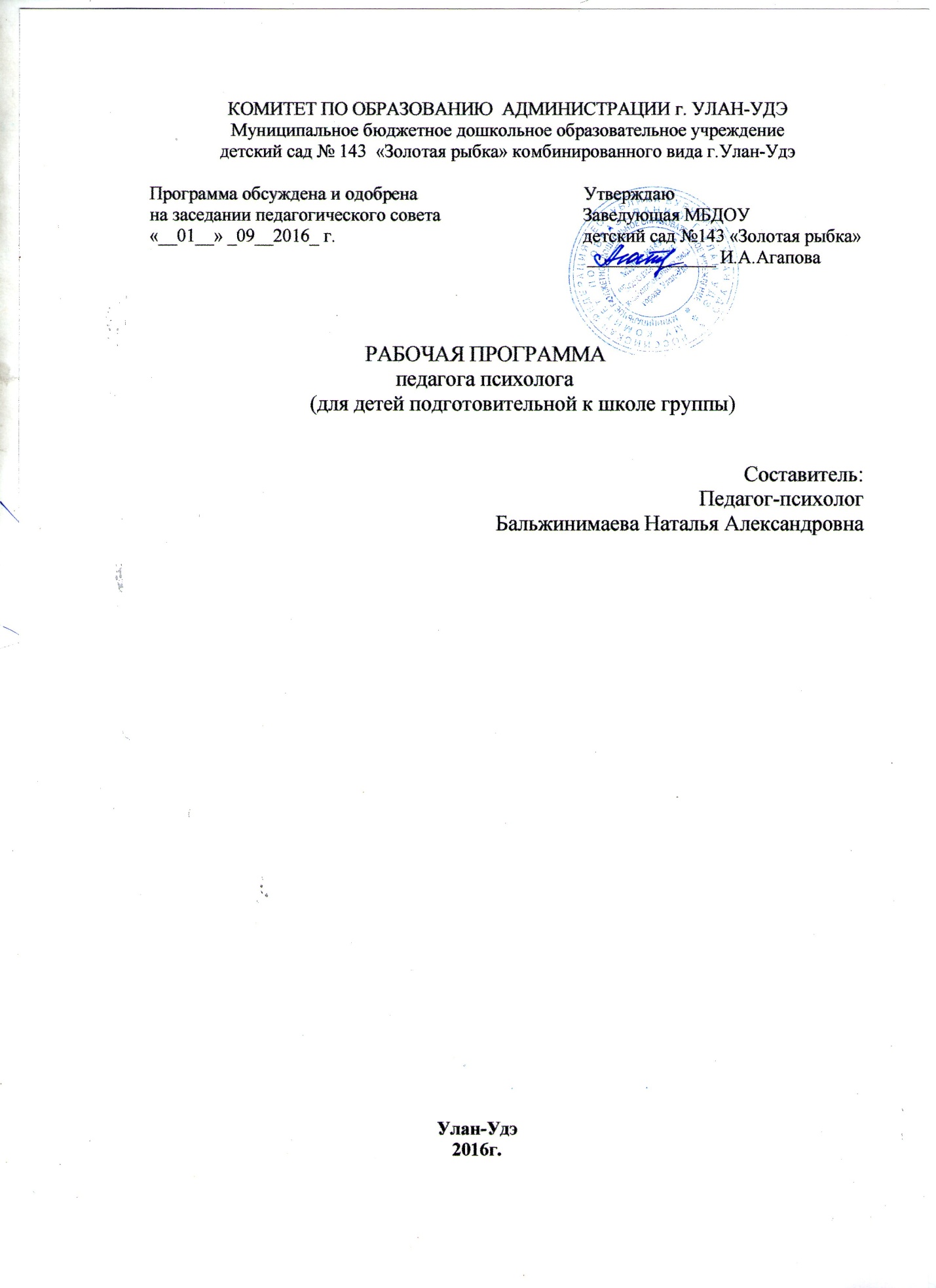 Аннотация к рабочей образовательной программе педагога – психолога.	Настоящая рабочая программа разработана в соответствии с основной образовательной программой дошкольного образования МБДОУ детского сада комбинированного вида № 143 “Золотая рыбка» г. Улан-Удэ и ФГОС ДО.           Рабочая программа определяет содержание и структуру деятельности педагога - психолога по направлениям: психопрофилактика, психодиагностика, психокоррекция, психологическое консультирование и поддержка деятельности ДОУ в работе с детьми  от 2 до 7 лет, родителями воспитанников и педагогами ДОУ.Цель рабочей программы (в соответствии с ФГОС ДО) - создание благоприятных условий для полноценного проживания ребенком дошкольного детства, формирование основ базовой культуры личности каждого ребенка, ориентированной  на самореализацию, жизненный успех и сохранение здоровья как ценности, в  обеспечении  комплексного развития с учетом его психического и физического состояния здоровья, как основы их успешного обучения в школе.      В содержании рабочей программы отражена модель организации психологического сопровождения деятельности ДОУ по основным направлениям работы с детьми: физическому, личностно – коммуникативному, познавательному, речевому и художественно – эстетическому, которая обеспечивает единство воспитательных, развивающих и образовательных целей и задач.      Учитывая специфику профессиональной деятельности педагога – психолога – значительное место уделяется целенаправленной работе по профилактике, поддержанию и коррекции нарушений  развития детей.СодержаниеI. ЦЕЛЕВОЙ РАЗДЕЛ1. Пояснительная записка         1.1. Цель и задачи  программы1.2. Принципы  и подходы формирования программы 1.3. Значимые характеристики1.3.1. Характеристика возрастных особенностей развития детей раннего и дошкольного возраста 1.3.2. Характеристика возрастных и индивидуальных особенностей контингента воспитанников II. СОДЕРЖАТЕЛЬНЫЙ РАЗДЕЛ1. Основные направления деятельности педагога-психолога2. Психологическое сопровождение реализации Основной общеобразовательной программы ДОУ по освоению образовательных областей3. Психологическое сопровождение системы мониторинга достижения детьми планируемых результатов освоения программы3.1 Блок диагностической поддержки освоения образовательных областей3.2 Зона компетенции педагога-психолога в диагностическом обследовании дошкольников 3.3. Индивидуальный образовательный маршрут4. Психолого-педагогическое сопровождение коррекционной работы ДОУ4.1. Психолого-педагогическое обследование детей4.2. Основные направления коррекционной работы по освоению образовательных областей4.3. Содержание деятельности педагога-психолога в рамках психолого-медико-педагогической службы ДОУ  5. Программы коррекционно-развивающей работы педагога-психолога5.1 Тематические планирования по возрастным особенностямIII. ОРГАНИЗАЦИОННЫЙ РАЗДЕЛ3.1 Материально-техническое  обеспечение 3.2. Циклограмма деятельности3.3. Перечень используемых программ, технологий, пособийI.  ЦЕЛЕВОЙ РАЗДЕЛПОЯСНИТЕЛЬНАЯ ЗАПИСКАДошкольное образование является неотъемлемой составной частью и первым звеном в единой системе непрерывного образования, где происходит становление основ личности - активное формирование двигательной, чувственной и интеллектуальной сфер ребенка, развитие его речи и основных психических процессов, способностей и социально значимых качеств. Совершенствование системы образования в соответствии с законом РФ «Об образовании» требует внедрения и в практику педагога-психолога комплексных мер, направленных на своевременное обеспечение каждому ребенку, в соответствии с его возрастом, адекватных условий для его развития на  основе единства процессов социализации и индивидуализации развивающейся личности. Основное средство достижения целей и задач воспитания и обучения — создание педагогом-психологом и воспитателями благоприятных психолого-педагогических условий для полноценного проживания ребенком каждого возрастного периода. Одним из приоритетных направлений работы педагога-психолога является развитие социально-личностной сферы детей дошкольного возраста. Для реализации данного направления  педагогом-психологом создана рабочая  программа. Она  разработана в соответствии с:-  Федеральным  законом  «Об образовании в Российской Федерации» от 29.12.2012 № 273-ФЗ- «Федеральный государственный образовательный стандарт дошкольного образования». Приказ Министерства образования и науки Российской Федерации от 17 октября . № 1155- Приказ Министерства образования и науки Российской Федерации от30 августа 2013 года N 1014 «Об утверждении порядка организации и осуществления образовательной деятельности по основным общеобразовательным программам – образовательным программам дошкольного образования»- Постановление Главного государственного санитарного врача Российской Федерации от 15 мая . N. Москва "Об утверждении СанПиН 2.4.1.3049-13 «Санитарно - эпидемиологические требования к устройству, содержанию и организации режима работы дошкольных образовательных организаций»Настоящая рабочая программа разработана на основе основной образовательной программы  МБДОУ №143. Рабочая программа направлена на создание условий развития ребенка открывающих возможности для его позитивной социализации, его личностного развития, развития инициативы и творческих способностей на основе сотрудничества со взрослыми и сверстниками и соответствующим возрасту видам деятельности; на создание развивающей образовательной среды, которая представляет собой систему условий социализации и индивидуализации детей.   1.1. Цель и задачи программыЦель программыСоздание благоприятных условий для полноценного проживания ребенком дошкольного детства, формирование основ базовой культуры личности каждого ребенка, ориентированной  на самореализацию, жизненный успех и сохранение здоровья как ценности, в  обеспечении  комплексного развития с учетом его психического и физического состояния здоровья, как основы их успешного обучения в школе.Задачи, решение которых необходимо для реализации целей:Данная цель конкретизируется в следующих задачах: - предупреждать возникновение проблем развития ребенка; - оказать помощь (содействие) ребенку в решении актуальных задач развития, обучения и социализации; - повышать психолого-педагогическую компетентность (психологическую культуру) родителей воспитанников и педагогов; - обеспечить психологическое сопровождение разработки и реализации образовательных программ и развития ДОУ в целом.Психологическое сопровождение рассматривается как стратегия работы педагога-психолога МДОУ, направленная на создание социально-психологических условий для успешного развития и обучения каждого ребенка. Задачи психологического сопровождения конкретизируются в зависимости от возраста детей, уровня их развития. 1.2. Принципы и подходы к формированию программыПрограмма сформирована на основе требований ФГОС ДО, предъявляемых к структуре образовательной программы дошкольного образования и ее объему.Программа определяет содержание и организацию образовательной деятельности на уровне дошкольного образования.Программа обеспечивает развитие личности детей дошкольного возраста в различных видах общения и деятельности с учетом их возрастных, индивидуальных психологических и физиологических особенностей.Программа сформирована, как программа психолого-педагогической поддержки позитивной социализации и индивидуализации, развития личности детей дошкольного возраста и определяет комплекс основных характеристик дошкольного образования (объем, содержание и планируемые результаты в виде целевых ориентиров дошкольного образования).В программе учитываются:- индивидуальные потребности ребенка, связанные с его жизненной ситуацией и состоянием здоровья;-  возможности освоения ребенком Программы на разных этапах ее реализации. Содержание программы построено с учётом основных принципов, определённых ФГОС ДО:- поддержки разнообразия детства;- сохранения уникальности и самоценности дошкольного детства как важного этапа в общем развитии человека;- полноценное проживание ребёнком всех этапов детства, обогащение (амплификация) детского развития;- создания благоприятной социальной ситуации развития каждого ребёнка в соответствии с его возрастными и индивидуальными особенностями и склонностями;- содействие и сотрудничество детей и взрослых в процессе развития детей и их взаимодействия с людьми, культурой и окружающим миром;- приобщение детей к социокультурным нормам, традициям семьи, общества и государства;- формирование познавательных интересов и познавательных действий ребёнка в различных видах деятельности;- учёта этнокультурной и социальной ситуации развития детей.При  выборе  образовательных методик   предпочтение  отдается  развивающим  методикам, способствующим  формированию  познавательной, художественно – эстетической, социальной  сферы  развития.   Образовательная деятельность   с  детьми,  в  основе  которых  доминирует  игровая  деятельность.1.3 Значимые характеристики1.3.1. Характеристика возрастных особенностей развития детей раннего и дошкольного возраста.Возрастные особенности и новообразования дошкольного детстваДошкольный возраст является периодом интенсивного формирования психики на основе тех предпосылок, которые сложились в раннем детстве.По всем линиям психического развития возникают новообразования различной степени выраженности, характеризующиеся новыми свойствами и структурными особенностями. Происходят они благодаря таким факторам как речь и общение со взрослыми и сверстниками, различным формам познания и включению в различные виды деятельности (игровые, продуктивные, бытовые).Наряду с новообразованиями, в развитии психофизиологических функций возникают сложные социальные формы психики, такие, как личность и ее структурные элементы (характер, интересы и др.), субъекты общения, познания и деятельности и их основные компоненты — способности и склонности. Одновременно происходит дальнейшее развитие и социализация ребенка, в наибольшей степени выраженные на психофизиологическом уровне, в познавательных функциях и психомоторике. Формируются новые уровни психических функций, которым становятся присущи новые свойства, позволяющие ребенку адаптироваться к социальным условиям и требованиям жизни.При участии взрослых, которые организуют, контролируют и оценивают поведение и деятельность ребенка, выступают в роли источника многообразной информации происходит включение ребенка в социальные формы жизнедеятельности, в процессы познания и общения, в различные виды деятельности, включая игру и начальные формы труда. Взрослые, родители, воспитатели во многом определяют своеобразие и сложность психического развития дошкольника, поскольку они включают ребенка в разные сферы жизнедеятельности, корректируя процесс его развития. Развитие психической организации дошкольника в целом на всех ее уровнях и в ее различных формах создает психологическую готовность к последующему — школьному — периоду развития.Возраст от 2 до 3 летПродолжает развиваться  предметная деятельность (развиваются соотносящие и орудийные действия), ситуативно-деловое общение ребёнка и взрослого; совершенствуется восприятие, речь, начальные формы произвольного поведения, игры, наглядно-действенное мышление.В ходе совместной с взрослыми предметной деятельности продолжает развиваться понимание речи. Интенсивно развивается активная речь детей. К концу третьего года жизни речь становится средством общения ребёнка со сверстниками. В этом возрасте у детей формируются новые виды деятельности: игра, рисование, конструирование.Игра носит процессуальный характер, в середине третьего года жизни появляются действия с предметами заместителями.Типичным является изображение человека в виде «головонога» - окружности и отходящих от неё линий.Дети могут осуществлять выбор из 2-3 предметов по форме, величине и цвету; различать мелодии; петь.К трём годам дети воспринимают все звуки родного языка, но произносят их с большими искажениями.Основной формой мышления становится наглядно-действенная.Для детей этого возраста характерна неосознанность мотивов, импульсивность и зависимость чувств и желаний от ситуации. У детей появляются чувства гордости и стыда, начинают формироваться элементы самосознания, связанные с идентификацией с именем и полом. Ранний возраст завершается кризисом  трёх лет. Ребёнок осознаёт себя как отдельного человека, отличного от взрослого. У него формируется образ Я. Кризис часто сопровождается рядом отрицательных проявлений: негативизмом, упрямством, нарушением общения со взрослым и др. Кризис может продолжаться от нескольких месяцев до двух лет.Возраст от 3 до 4 летОбщение становится внеситуативным.Игра становится ведущим видом деятельности в дошкольном возрасте.Главной особенностью игры является её условность: выполнение одних действий с одними предметами предполагает их отнесённость к другим действиям с другими предметами. Основным содержанием игры младших дошкольников являются действия с игрушками и предметами-заместителями.В младшем дошкольном возрасте происходит переход к сенсорным эталонам. К концу младшего дошкольного возраста дети могут воспринимать  до 5 и более форм предметов и до 7 и более цветов, способны дифференцировать  предметы по величине, ориентироваться в пространстве группы детского сада, а при определённой организации образовательного процесса – и в помещении всего дошкольного учреждения.Развиваются память и внимание. По просьбе взрослого дети могут запомнить 3 – 4 слова и 5 – 6 названий предметов. К концу младшего дошкольного возраста они способны запомнить значительные отрывки из любимых произведений.Продолжает развиваться наглядно-действенное мышление. При этом преобразования ситуаций в ряде случаев осуществляются на основе целенаправленных проб с учётом желаемого результата. Дошкольники способны установить некоторые скрытые связи и отношения между предметами.В младшем дошкольном возрасте начинает развиваться воображение. Взаимоотношения детей: они скорее играют рядом, чем активно вступают во взаимодействие. Однако уже в этом возрасте могут наблюдаться устойчивые избирательные взаимоотношения. Конфликты между детьми возникают преимущественно по поводу игрушек. Положение ребёнка в группе сверстников во многом определяется мнением воспитателя.Поведение ребёнка ещё ситуативное. Начинает развиваться самооценка, продолжает развиваться также их половая идентификация.Возраст от 4 до 5 летВ игровой деятельности появляются ролевые взаимодействия. Происходит разделение игровых и реальных взаимодействий детей.Дети могут рисовать основные геометрические фигуры, вырезать ножницами, наклеивать изображения на бумагу и т.д.Формируются навыки планирования последовательности действий.Дети способны упорядочить группы предметов по сенсорному признаку – величине, цвету; выделить такие параметры, как высота, длина и ширина.Начинает складываться произвольное внимание.Начинает развиваться образное мышление. Дошкольники могут строить по схеме, решать лабиринтные задачи.Увеличивается устойчивость внимания. Ребёнку оказывается доступной сосредоточенная деятельность в течение 15 – 20 минут. Он способен удерживать в памяти при выполнении каких-либо действий несложное условие.Речь становится предметом активности детей. Речь детей при взаимодействии друг с другом носит ситуативный характер, а при общении со взрослыми становится вне ситуативной.В общении ребёнка и взрослого ведущим становится познавательный мотив.Повышенная обидчивость представляет собой возрастной феномен.Взаимоотношения со сверстниками характеризуются избирательностью, появляются постоянные партнёры по играм. В группах начинают выделяться лидеры. Появляются конкурентность, соревновательность.Возраст от 5 до 6 летДети могут распределять роли до начала игры и строить своё поведение, придерживаясь роли. Речь, сопровождающая реальные отношения детей, отличается от ролевой речи. Дети начинают осваивать социальные отношения и понимать подчинённость позиций в различных видах деятельности взрослых. При распределении ролей могут возникать конфликты, связанные с субординацией ролевого поведения.Это возраст наиболее активного рисования. Рисунки приобретают сюжетный характер; по рисунку можно судить о половой принадлежности и эмоциональном состоянии изображённого человека.Конструктивная деятельность может осуществляться на основе схемы, по замыслу и по условиям. Появляется конструирование в ходе совместной деятельности.Продолжает совершенствоваться восприятие цвета и их оттенки, но и промежуточные цветовые оттенки; форму прямоугольников, овалов, треугольников. Воспринимают величину объектов, легко выстраивают в ряд – по возрастанию или убыванию – до 10 различных предметов.Восприятие представляет для дошкольников известные сложности, особенно если они должны одновременно учитывать несколько различных и при этом противоположных признаков.В старшем дошкольном возрасте продолжает развиваться образное мышление. Продолжают совершенствоваться обобщения, что является основой словесно логического мышления.Воображение будет активно развиваться лишь при условии проведения специальной работы по его активизации.Начинается переход от непроизвольного к произвольному вниманию.Продолжает совершенствоваться речь, в том числе её звуковая сторона.Развивается связная речь. Дети могут пересказывать, рассказывать по картинке, передавая не только главное, но и детали.Достижения этого возраста характеризуются распределением ролей в игровой деятельности; структурированием игрового пространства; дальнейшим развитием изобразительной деятельности, отличающейся высокой продуктивностью; применением в конструировании обобщённого способа обследования образца; усвоением обобщённых способов изображения предметов одинаковой формы.Восприятие в этом возрасте характеризуется анализом сложных форм объектов; развитие мышления сопровождается освоением мыслительных средств (схематизированные представления, комплексные представления, представления о цикличности изменений); развиваются умение обобщать, причинное мышление, воображение, произвольное внимание, речь, образ Я.Возраст от 6 до 7 летДети подготовительной к школе группы начинают осваивать сложные взаимодействия людей. Игровое пространство усложняется. Дети могут комментировать исполнение роли тем или иным участником игры.Более явными становятся различия между рисунками мальчиков и девочек. Изображение человека становится ещё более детализированным и пропорциональным. При правильном педагогическом подходе у детей формируются художественно-творческие способности в изобразительной деятельности.Они свободно владеют обобщёнными способами  анализа как изображений, так и построек; не только анализируют основные конструктивные особенности различных деталей, но и определяют их форму на основе сходства со знакомыми им  объёмными предметами.У детей продолжает развиваться восприятие, однако они не всегда могут одновременно учитывать несколько различных признаков.Развивается образное мышление, однако воспроизведение метрических отношений затруднено. Продолжают развиваться навыки обобщения и рассуждения, но они в значительной степени ещё ограничиваются наглядными признаками ситуации.Продолжает развиваться внимание дошкольников, оно становится произвольным.В результате правильно организованной образовательной работы у дошкольников развиваются диалогическая и некоторые виды монологической речи.В подготовительной к школе группе завершается дошкольный возраст. Его основные достижения связаны с освоением мира вещей как предметов человеческой культуры; освоением форм позитивного общения с людьми; развитием половой идентификации, формированием позиции школьника.К концу дошкольного возраста ребёнок обладает высоким уровнем познавательного и личностного развития, что позволяет ему в дальнейшем успешно учиться в школе.1.3.2. Характеристика возрастных и индивидуальных особенностей контингента воспитанников Режим работы дошкольного образовательного учреждения.МБДОУ функционирует в режиме пятидневной рабочей недели с 10- часовым  пребыванием  детей  (с 7.30 до 18.00 часов). Реализация Программы осуществляется в течение всего времени пребывания детей в ДОУ.Контингент воспитанников ДОУ.Дошкольное  образовательное учреждение посещает  детей. В ДОУ функционируют 12 возрастных групп.Предельная наполняемость групп  составляет  35 детей.Сведения о семьях воспитанников. 	Реализация Программы осуществляется на русском языке – государственном языке Российской Федерации.	В МБДОУ № 143 г. Улан-Удэ воспитываются дети от 2 до 7 лет, а также дети  от 2 до 7 лет, имеющие нарушения зрения.Распределение детей по группам здоровья4 группа – дети – инвалиды,  6 детей инвалиды по зрению, 3 ребёнка  с диагнозом ДЦП. 2  РАЗДЕЛ. СОДЕРЖАТЕЛЬНЫЙ1.Основные направления деятельности педагога-психолога  	Примечание: Каждое из направлений строится с учетом возрастных возможностей детей, ведущего вида деятельности, опирается на игровые технологии и приемыПсиходиагностика Цель: получение информации об уровне психического развития детей, выявление индивидуальных особенностей и проблем участников воспитательно-образовательного процесса.Проводится:Обследование детей второй младшей группы (3 года) для определения уровня психического развития и выстраивания индивидуальной траектории развития ребенка. Диагностика воспитанников старшей группы с целью определения уровня психического развития для организации и координации работы в подготовительной группе. Диагностика воспитанников в рамках психолого-медико-педагогического консилиума (ПМПк) ДОУ, согласно положению о ПМПк. Диагностика психологической готовности к обучению в школе детей подготовительной группы. Дополнительно:По запросам родителей, воспитателей, администрации ДОУ и личным наблюдениям психолог проводит углубленную диагностику развития ребенка, детского, педагогического, родительского коллективов с целью выявления и конкретизации проблем участников воспитательно-образовательного процесса. ПсихопрофилактикаЦель: предотвращение возможных проблем в развитии и взаимодействии участников воспитательно-образовательного процесса.В связи с возрастанием количества детей с пограничными и ярко выраженными проблемами в психическом развитии, перед психологической службой стоит задача в рамках психопрофилактического направления содействовать первичной профилактике и интеграции этих детей в социум. Для этого предусмотрено:Работа по адаптации субъектов образовательного процесса (детей, педагогов, родителей) к условиям новой социальной среды: - анализ медицинских карт (карта «История развития ребенка») вновь поступающих детей для получения информации о развитии и здоровье ребенка, выявление детей группы риска, требующих повышенного внимания психолога; - групповые и индивидуальные консультации для родителей вновь поступающих детей; - информирование педагогов о выявленных особенностях ребенка и семьи, с целью оптимизации взаимодействия участников воспитательно-образовательного процесса. - проведение цикла психопрофилактических занятий для вновь поступивших в ДОУ детей (используется в работе разработки Роньжиной А.С., Царьковой)  Выявление случаев психологического неблагополучия педагогов и разработка совместно с администрацией путей устранения причин данного состояния в рабочей ситуации. Дополнительно:Отслеживание динамики социально-личностного развития детей. Содействие благоприятному социально-психологическому климату в ДОУ. Профилактика профессионального выгорания у педагогического коллектива. Участие в экспертной оценке проектируемой предметно-развивающей среды.Коррекционная и развивающая работа.Цель: создание условий для раскрытия потенциальных возможностей ребенка, коррекция отклонений психического развития.Коррекционная и развивающая работа планируется и проводится с учетом специфики детского коллектива (группы), отдельного ребенка. В коррекционной работе педагог-психолог опирается на эталоны психического развития, описанные в детской, возрастной и педагогической психологии. В развивающей работе предусмотрена ориентация на средневозрастные нормы развития для создания таких условий, в которых ребенок сможет подняться на оптимальный для него уровень развития. Последний может быть как выше, так и ниже среднестатистического. Объектом коррекционной и развивающей работы являются проблемы в познавательной, эмоциональной, мотивационной, волевой, поведенческой сферах, которые влияют в конечном счете на формирование у дошкольников интегративных качеств и на развитие ребенка в целом.  Эта работа провидится с детьми, имеющими развитие в пределах возрастной нормы.  Дальнейшая коррекционная и развивающая работа с данными детьми строится на основе полученного заключения и рекомендаций психолого-медико-педагогической комиссии. Обязательно:Проведение занятий с вновь прибывшими детьми – Адаптационные игрыПроведение коррекционно-развивающих занятий с детьми подготовительной группы, с целью формирования предпосылок учебной деятельности  (с учетом результатов промежуточной диагностики на начало учебного года). Выстраивание индивидуальной траектории развития ребенка в процессе консультирования. Психологическое сопровождение воспитательно-образовательной работы групп для детей со сложными сочетанными диагнозами.  Психологическое консультирование Цель: оптимизация взаимодействия участников воспитательно-образовательного процесса и оказание им психологической помощи  при выстраивании и реализации  индивидуальной программы воспитания и развития.Психологическое консультирование состоит в оказании психологической помощи при решении проблем, с которыми обращаются родители, воспитатели и администрация ДОУ. Тематика проводимых консультаций обусловлена рамками профессиональной компетентности педагога-психолога ДОУ. При необходимости, педагог-психолог ориентирует консультируемого на получение психологической помощи в службах города по теме запроса. Обязательно:Консультирование по вопросам, связанным с оптимизацией воспитательно-образовательного процесса в ДОУ и семье в интересах ребенка. Консультирование по вопросам воспитания детей с особыми образовательными потребностями и детей-инвалидов.Дополнительно:Психолог может инициировать групповые и индивидуальные консультации педагогов и родителей.  Психолог может инициировать иные формы работы с персоналом учреждения с целью личностного и профессионального роста. Психологическое просвещение Цель: создание условий для повышения психологической компетентности педагогов, администрации ДОУ и родителей, а именно:- повышение уровня психологических знаний;- включение имеющихся знаний в структуру деятельности.Психологическое просвещение педагогов и родителей опирается на результаты изучения конкретных особенностей данного ДОУ, с учетом традиций и местных условия, квалификации и особенностей педагогического коллектива, своеобразие детей и родителей. Обязательно:Проведение систематизированного психологического просвещения педагогов с форме семинаров, индивидуальных консультаций,  практикумовпо темам: 1.     Психофизиологические особенности детей каждой возрастной группы. 2.     Закономерности развития детского коллектива. 3.     Особенности работы педагога с проблемными детьми. 4.     Стили педагогического общения. 5.     Психологические основы взаимодействия  с семьей. 6.  Особенности построения воспитательно-образовательного процессе с учетом гендерных различий дошкольников.Проведение систематизированного психологического просвещения родителей в форме родительских собраний, круглых столов и пр. с обязательным учетом в тематике возраста детей и актуальности рассматриваемых тем для родителей по темам:1.    Адаптация ребенка к ДОУ. 2.    Кризисы 3-х лет и 6-7 лет. 3.    Наиболее типичные ошибки семейного воспитания. 4.    Профилактика неблагоприятного развития личности ребенка: инфантилизма, демонстративности, вербализма, ухода от деятельности и прочее. 5.    Воспитание произвольности поведения и управляемости. 6.    Психологическая готовность к обучению. 7.    Половое воспитание и развитие.Дополнительно:Создание информационных уголков по типу «Советы психолога» в каждой группе и информационного стенда в пространстве ДОУ.Тема самообразования: ФГОС.Каждое из названных направлений строится с учетом возрастных возможностей детей, ведущего вида деятельности и, опирается, в основном,  на игровые технологии и приемы.2. Психологическое сопровождение реализации Основной общеобразовательной программы ДОУпо освоению образовательных областейРабочая программа педагога-психолога обеспечивает, с учетом приоритетного направления деятельности ДОУ и сферы компетентности педагога-психолога,   реализацию пяти направлений развития детей: социально-коммуникативное, речевое, художественно-эстетическое, познавательное, физическое.  К сфере профессиональной компетентности педагога-психолога относятся следующие образовательные области:  - познавательное направление Познавательное развитие предполагает развитие интересов детей, любознательности и познавательной мотивации; формирование познавательных действий, становление сознания; развитие воображения и творческой активности; формирование первичных представлений о себе, других людях, объектах окружающего мира, о свойствах и отношениях объектов окружающего мира (форме, цвете, размере, материале, звучании, ритме, темпе, количестве, числе, части и целом, пространстве и времени, движении и покое, причинах и следствиях и др.).Поддерживать детское любопытство и развивать интерес детей к совместному со взрослым и самостоятельному познанию;  Развивать познавательные и речевые умения по выявлению свойств, качеств и отношений объектов окружающего мира (предметного, природного, социального), способы обследования предметов; Формировать представления о сенсорных эталонах: цветах спектра, геометрических фигурах, отношениях по величине и поддерживать использование их в самостоятельной деятельности (наблюдении, игре-экспериментировании, развивающих, коррекционных, дидактических играх и других видах деятельности).  Обогащать представления об объектах ближайшего окружения и поддерживать стремление отражать их в разных продуктах детской деятельности. - речевое направлениеРечевое развитие включает владение речью как средством общения и культуры; обогащение активного словаря; развитие связной, грамматически правильной диалогической и монологической речи; развитие речевого творчества; развитие звуковой и интонационной культуры речи, фонематического слуха; - социально-коммуникативное направление  Социально-коммуникативное развитие направлено на усвоение норм и ценностей, принятых в обществе, включая моральные и нравственные ценности; развитие общения и взаимодействия ребёнка с взрослыми и сверстниками; становление самостоятельности, целенаправленности и саморегуляции собственных действий; развитие социального и эмоционального интеллекта, эмоциональной отзывчивости, сопереживания, формирование готовности к совместной деятельности со сверстниками. Способствовать установлению положительных контактов между детьми, основанных на общих интересах к действиям. Развивать эмоциональную отзывчивость. - физическое направлениеФизическое развитие включает приобретение опыта в следующих видах деятельности детей: двигательной, в том числе связанной с выполнением упражнений, направленных на развитие таких физических качеств, как координация и гибкость; способствующих правильному формированию опорно-двигательной системы организма, развитию равновесия, координации движения, крупной и мелкой моторики обеих рук, а также с правильным, не наносящем ущерба организму, выполнением основных движений (ходьба, бег, мягкие прыжки, повороты в обе стороны), формирование начальных представлений о некоторых видах спорта, овладение подвижными играми с правилами; становление целенаправленности и саморегуляции в двигательной сфере; становление ценностей здорового образа жизни.Развивать у детей потребность в двигательной активности. Целенаправленно развивать у детей физические качества: скоростно-силовые качества, быстроту реакции на сигналы и действие в соответствии с ними; содействовать развитию координации, общей выносливости, силы, гибкости;  Развивать у детей умение согласовывать свои действия с движениями других: начинать и заканчивать упражнения одновременно, соблюдать предложенный темп; самостоятельно выполнять простейшие построения и перестроения, уверенно, в соответствии с указаниями; - художественно-эстетическое направлениеХудожественно-эстетическое развитие предполагает развитие предпосылок ценностно-смыслового восприятия и понимания произведений искусства (словесного, музыкального, изобразительного), мира природы; становление эстетического отношения к окружающему миру; формирование элементарных представлений о видах искусства; восприятие музыки, художественной литературы, фольклора; стимулирование сопереживания персонажам художественных произведений; реализацию самостоятельной творческой деятельности детей (изобразительной, конструктивно-модельной, музыкальной, и др.). Формировать сенсорный опыт и развивать положительный эмоциональный отклик детей на эстетические свойства и качества предметов, на эстетическую сторону явлений природы и окружающего мира. Формировать умения внимательно рассматривать картинку, народную игрушку, узнавать в изображенном знакомые предметы и объекты, устанавливать связь между предметами и их изображением в рисунке, лепке; понимать сюжет, эмоционально откликаться, реагировать, сопереживать героям; привлечь внимание к некоторым средствам выразительности. Непосредственно образовательная деятельность основана на организации педагогом- психологом  видов деятельности, заданных ФГОС дошкольного образования. Игровая деятельность является ведущей деятельностью ребенка дошкольного возраста. В организованной образовательной деятельности она выступает в качестве основы для интеграции всех других видов деятельности ребенка дошкольного возраста. В младшей и средней группах детского сада игровая деятельность является основой решения всех образовательных задач. Игровая деятельность представлена в образовательном процессе в разнообразных формах - это дидактические и сюжетно-дидактические, развивающие, подвижные игры, игры-путешествия, игровые проблемные ситуации, игры-инсценировки, игры-этюды и пр. Коммуникативная деятельность направлена на решение задач, связанных с развитием свободного общения детей и освоением всех компонентов устной речи, освоение культуры общения и этикета, воспитание толерантности, подготовки к обучению грамоте (в старшем дошкольном возрасте). Познавательно-исследовательская деятельность включает в себя широкое познание детьми объектов живой и неживой природы, предметного и социального мира (мира взрослых и детей, деятельности людей, знакомство с семьей и взаимоотношениями людей, городом, страной и другими странами), безопасного поведения, освоение средств и способов познания (моделирования, экспериментирования), сенсорное и математическое развитие детей. Конструирование и изобразительная деятельность детей развитием способности художественного восприятия. Художественное восприятие произведений искусства существенно обогащает личный опыт дошкольников, обеспечивает интеграцию между познавательно-исследовательской, коммуникативной и продуктивной видами деятельности. Образовательная деятельность, осуществляемая в ходе режимных моментов требует особых форм работы в соответствии с реализуемыми задачами воспитания, обучения и развития ребенка. 3.  Психологическое сопровождение системы мониторинга	достижения детьми планируемых результатов освоения программыФедеральные государственные образовательные стандарты предъявляют к системе мониторинга достижения детьми планируемых результатов освоения Программы следующие требования:- система мониторинга должна обеспечивать комплексный подход к оценке итоговых и промежуточных результатов освоения Программы, - мониторинг проводится с оценкой динамики достижений детей - обязательное требование - включение описания объекта, форм, периодичности и содержания мониторинга. При реализации этих требований, в сферу компетентности педагога-психолога попадают следующие направления мониторинга - физические, интеллектуальные и личностные качества ребенка.Основные используемые методы:- наблюдение за ребенком, - беседы- экспертные оценки.Также заложены исследования при помощи критериально-ориентированных методик нетестового типа, критериально-ориентированного тестирования, скрининг-тестов и др. При этом в построение системы мониторинга заложено сочетание низко формализованных (наблюдение, беседа, экспертная оценка и др.) и высоко формализованных (тестов, проб, аппаратурных методов и др.) методов, обеспечивающее объективность и точность получаемых данных. Мониторинг достижения  планируемых  промежуточных  результатов  освоения  Программы  и  уровня развития  интегративных  качеств  детей  осуществляется  2  раза  в  год   с  использованием  диагностики   результатов, что обеспечивает возможность оценки динамики достижений детей, сбалансированность методов, не приводит к переутомлению воспитанников и не нарушает ход образовательного процесса. Содержание мониторинга изложено в Основной общеобразовательной программе ДОУ. В мониторинге предусмотрено использование методов, позволяющих  получить  объем  информации  в  оптимальные  сроки. В системе мониторинга ДОУ предусмотрено участие педагога-психолога в разработке и внедрении системы оценки достижения планируемых результатов освоения основной общеобразовательной программы в образовательном учреждении, прежде всего в части обеспечения комплексного подхода к оценке результатов освоения основной образовательной программы, позволяющего вести оценку в том числе, и личностных результатов.  3.1 Блок диагностической поддержки освоения образовательных областейДиагностический минимумИспользуемый диагностический комплексИспользуемые психодиагностические комплектыИспользуемые методики3.2 Зона компетенции педагога-психолога в диагностическом обследовании дошкольниковПедагог-психолог осуществляет:Психологическую диагностику познавательных процессов детейПсихологическую диагностику личностных качеств.Диагностику психологической и мотивационной готовности детей к обучению в школе.Профессиональная компетентность педагога-психолога при проведении мониторинга в ДОУ может распространяется на следующие параметры диагностирования дошкольников.  Младший возраст (3-4 года):• понимание речи;• активная речь;• сенсорное развитие;• игра;• развитие пространственных представлений;• рисование (желание рисовать, наличие замысла, умение держать карандаш;• поведение (взаимоотношения со взрослыми и сверстниками).Средний возраст (4-5 лет):• слуховое восприятие (различение неречевых шумов);• зрительное восприятие (узнавание черно-белых изображений);• пространственные представления (конструирование, употребление простых предлогов);• мелкая моторика;• связная речь (умение выразить свою мысль);• развитие мышления;• анализ продуктивной деятельности — рисунок, лепка, аппликация, словотворчество и т. д.;• игра — уровень игры, преобладающий вид общения;• социальные навыки — общение со взрослыми и сверстниками.Старший возраст (5-6 лет):• слуховое внимание;• зрительно-пространственный гнозис;• зрительно-пространственный праксис;• общая моторика, ловкость, выносливость, разноименные движения;• развитие графической деятельности;• латеральные предпочтения;• мыслительная деятельность;• игровая деятельность;• анализ продуктов деятельности;• коммуникативные навыки.Подготовительная к школе группа (6-7 лет):• зрительно-моторная координация;• ритмическое чувство;• переключение движений;• рядограммы (последовательность времен года, дней недели);• звуковой анализ слов;• умение определять состав числа;• выделение 4-го лишнего, простые аналогии;• составление сюжетного рассказа по серии картин;• понимание логико-грамматических конструкций;• установление причинно-следственных связей;• ориентировка на листе бумаги.3.3. Индивидуальный образовательный маршрутИндивидуальный образовательный маршрут определяется учеными как целенаправленно проектируемая дифференцированная образовательная программа (С.В. Воробьева, Н.А. Лабунская, А.П. Тряпицына, Ю.Ф. Тимофеева и др.). Индивидуальный образовательный маршрут определяется образовательными потребностями, индивидуальными способностями и возможностями воспитанника (уровень готовности к освоению программы).Наряду с понятием «индивидуальный образовательный маршрут» существует понятие «индивидуальная образовательная траектория» (Г.А. Бордовский, С.А. Вдовина, Е.А. Климов, B.C. Мерлин, Н.Н. Суртаева, И.С. Якиманская и др.), обладающее более широким значением и предполагающее несколько направлений реализации: содержательный (вариативные учебные планы и образовательные программы, определяющие индивидуальный образовательный маршрут); деятельностный (специальные педагогические технологии); процессуальный (организационный аспект).Индивидуальные образовательные маршруты разрабатываются:- для детей, не усваивающих основную общеобразовательную программу дошкольного образования;- для детей, с ограниченными возможностями здоровья, детей-инвалидовПроцедура разработки индивидуальных образовательных маршрутов:После проведения мониторинга качества освоения основной общеобразовательной программы дошкольного образования (октябрь - апрель) результаты обсуждаются на педагогическом совете. Педагогический совет рекомендует детей, показавших низкий результат усвоения основной общеобразовательной программы дошкольного образования рекомендует рассмотреть на ПМПк. ПМПк формирует список детей, нуждающихся в индивидуальной образовательной траектории.Воспитателями совместно с узкими специалистами разрабатывается индивидуальный образовательный маршрут (содержательный компонент), затем в календарном плане фиксируется разработанный способ его реализации (технология организации образовательного процесса).Педагогами нашего дошкольного образовательного учреждения разработан бланк индивидуального образовательного маршрута.Так же в помощь педагогам сформирован пакет методических разработок “Методическое обеспечение для реализации индивидуальных образовательных маршрутов”.Таким образом, индивидуальная образовательная траектория предусматривает наличие индивидуального образовательного маршрута (содержательный компонент), а также разработанный способ его реализации (технологии организации образовательного процесса). Способ построения индивидуального образовательного маршрута  ребенка, по нашему мнению, должен характеризовать особенности его обучения и развития на протяжении определенного времени, то есть носить пролонгированный характер. Невозможно определить этот маршрут на весь период сразу, задав его направления, например, в первой младшей группе на все 5 лет дошкольного образования, поскольку сущность его построения, на наш взгляд, состоят именно в том, что он отражает процесс изменения (динамики) в развитии и обучении ребенка, что позволяет вовремя корректировать компоненты педагогического процесса.При разработке индивидуального маршрута дошкольника, 
 опираюсь на следующие принципы:• Принцип опоры на обучаемость ребенка.
• Принцип соотнесения уровня актуального развития и зоны ближайшего развития. Соблюдение данного принципа предполагает выявление потенциальных способностей к усвоению новых знаний, как базовой характеристики, определяющей проектирование индивидуальной траектории развития ребенка.
• Принцип соблюдения интересов ребенка. Л.М. Шипицина называет его «на стороне ребенка». Причиной любой проблемной ситуации развития ребенка выступает как сам ребенок, так и его социальное окружение. В сложных ситуациях требуется объективный анализа проблемы, учет жизненного опыта взрослых, их многочисленных возможностей независимой самореализации, учет множества социальных структур и организаций. А на стороне ребенка часто бывает только он сам. Специалист системы сопровождения призван решить каждую проблемную ситуацию с максимальной пользой для ребенка.
• Принцип тесного взаимодействия и согласованности работы «команды» специалистов, в ходе изучения ребенка (явления, ситуации).
• Принцип непрерывности, когда ребенку гарантировано непрерывное сопровождение на всех этапах помощи в решении проблемы. Специалист сопровождения прекратит поддержку ребенка только тогда, когда проблема будет решена или подход к решению будет очевиден.
• Принцип отказа от усредненного нормирования. Реализация данного принципа - это опора предполагает избегание прямого оценочного подхода при диагностическом обследовании уровня развития ребенка, ведущего в своем предельном выражении к стремлению «навешивать ярлыки», понимание того, что есть норма. «Нормы - это не среднее, что есть (или стандартное, что необходимо), а то, что лучшее, что возможно в конкретном возрасте для конкретного ребенка при соответствующих условиях. Одна из важнейших задач специалистов, реализующих идеологию психолого-педагогического сопровождения индивидуального развития ребенка, состоит в том, чтобы эти условия определить, а при необходимости и создать» (В.И. Слободчиков).
• Принцип опоры на детскую субкультуру. Каждый ребенок, обогащая себя традициями, нормами и способами, выработанными детским сообществом, проживает полноценный детский опыт.Таким образом, благодаря выстраиванию индивидуальных образовательных траекторий развития детей, не усваивающих основную общеобразовательную программу дошкольного образования; детей, с ограниченными возможностями здоровья и детей-инвалидов, мы обеспечиваем нашим воспитанникам равные стартовые возможности при поступлении в школу.4. Психолого-педагогическое сопровождение коррекционной работы ДОУЗона компетенции педагога-психолога в организации и проведении коррекционной работы ДОУ обусловлена имеющимися у детей отклонениями, приведшими к нарушению умственной работоспособности, недостаткам общей и мелкой моторики, трудностям во взаимодействии с окружающим миром, изменению способов коммуникации и средств общения, недостаточности словесного опосредствования, в частности — вербализации, искажению познания окружающего мира, бедности социального опыта, изменениями в становлении личности. При определении коррекционной работы в интеграционном образовательном пространстве ДОУ учитывается, что каждая категория детей с различными психическими, физическими нарушениями в развитии помимо общих закономерностей развития имеет специфические психолого-педагогические особенности, отличающие одну категорию детей от другой. Для реализации психолого-педагогического компонента коррекционной работы предусмотрено создание индивидуального образовательного маршрута, который предполагает постепенное включение таких детей в коллектив сверстников с помощью взрослого (воспитателя), чьи усилия направлены, в числе прочих, на формирование у детей с нарушениями развития умения взаимодействовать в едином детском коллективе. Педагог-психолог обеспечивает психолого-педагогическое сопровождение реализуемых специальных (коррекционных) образовательных программ для дошкольников, имеющих различные отклонения в развитии.4.1.  Психолого-педагогическое обследование детейДля успешности воспитания и обучения детей необходима правильная оценка их возможностей и выявление особых образовательных потребностей. В связи с этим особая роль отводится медико-психолого-педагогической диагностике, позволяющей:•выявить индивидуальные психолого-педагогические особенности ребенка;•определить оптимальный педагогический маршрут;•обеспечить индивидуальным сопровождением каждого ребенка в дошкольном учреждении;•спланировать коррекционные мероприятия, разработать программы коррекционной работы;•оценить динамику развития и эффективность коррекционной работы;•определить условия воспитания и обучения ребенка; • консультировать родителей ребенка.Все полученные данные заносятся в карту медико-психолого-педагогического сопровождения ребенка. В Карте указывается, где, как и кем воспитывался ребенок до момента поступления в дошкольное учреждение. Проводится анализ данных о семье ребенка и наследственности; описывается состав семьи, возраст и образовательный уровень каждого ее члена, характерологические особенности родителей; фиксируются психические, неврологические, хронические соматические заболевания родственников, патологические особенности их физического облика. Описываются семейно-бытовые условия, в которых воспитывается ребенок, место и характер работы родителей; дается оценка взаимоотношений в семье, отношения к ребенку; фиксируются случаи приверженности одного или обоих родителей к алкоголю или наркотикам.Данная информация обязательна для изучения педагогами и воспитателями, работающими с ребенком, с целью  создания необходимых условий для его развития в дошкольном учреждении.Психолого-педагогическое обследование является одним из компонентов комплексного подхода в изучении развития детей. Его результаты рассматриваются в совокупности с другими данными о ребенке.Изучение и выявление особенностей познавательной деятельности, установления характера нарушений, потенциальных возможностей ребенка дает возможность прогнозировать его развитие (создание индивидуального образовательного маршрута).Основной целью применения психологической диагностики является определение уровня умственного развития и состояния интеллекта детей. Психодиагностическое обследование ребенка с проблемами в развитии является системным и включает в себя изучение всех сторон психики (познавательная деятельность, речь, эмоционально-волевая сфера, личностное развитие). В качестве источников диагностического инструментария используются научно-практические разработки С. Д. Забрамной, Е. А. Стребелевой, М. М. Семаго, Н.Н. Павлова и Л.Г. Руденко, Н.С. Немова. По результатам проведенных обследований проводится качественный анализ, который предполагает оценку особенностей процесса выполнения ребенком заданий и допускаемых ошибок на основе системы качественных показателей.Качественные показатели, характеризующие эмоциональную сферу и поведение ребенка:особенности контакта ребенка;эмоциональная реакция на ситуацию обследования;реакция на одобрение;реакция на неудачи;эмоциональное состояние во время выполнения заданий;эмоциональная подвижность;особенности общения;реакция на результат.Качественные показатели, характеризующие деятельность ребенка:наличие и стойкость интереса к заданию;понимание инструкции;самостоятельность выполнения задания;характер деятельности (целенаправленность и активность);темп и динамика деятельности, особенности регуляции деятельности;работоспособность;организация помощи.Качественные показатели, характеризующие особенности познавательной сферы и моторной функции ребенка:особенности внимания, восприятия, памяти, мышления, речи;особенности моторной функции.В комплексной оценке психического развития и потенциальных возможностей детей с комплексными нарушениями для определения содержания дальнейшего обучения проводится педагогическое обследование. Оно предусматривает: получение сведений о ребенке, раскрывающих знания, умения, навыки, которыми он должен обладать на определенном возрастном этапе, установление основных проблем в обучении, темпа усвоения материала, выявление особенностей образовательной деятельности дошкольников. При этом используются такие методы, как непосредственная беседа с ребенком и родителями, анализ работ дошкольника (рисунков, поделок и др.), педагогическое наблюдение. Особое место отводится наблюдению за познавательной активностью ребенка, в процессе которого отмечается мотивационный аспект деятельности, свидетельствующий о личностной зрелости дошкольника.Полученные сведения позволяют в дальнейшем целенаправленно вносить коррективы в организацию процесса воспитания и обучения детей.4.2. Основные направления коррекционной  работы по освоению образовательных областейОсновная задача коррекционно-педагогической работы — создание условий для всестороннего развития ребенка в целях обогащения его социального опыта и гармоничного включения в коллектив сверстников. Работа по основным направлениям работы ДОУ строится с учетом решения общих и коррекционных задач.Направление «Физическое развитие»Правильная организация режим дня в детском саду и дома, чередование различных видов деятельности и отдыха, способствующие четкой работе организма.В коррекционной работе наряду с образовательными и оздоровительными решаются специальные коррекционные задачи:развивать речь посредством движения;формировать в процессе двигательной деятельности различных видов познавательной деятельности;учить ребенка управлять своей эмоциональной сферой, развивать морально-волевые качества личности, формирующихся в процессе специальных двигательных игр-занятий, игр, эстафет.формировать у ребенка осознанного отношения к своим силам в сравнении с силами здоровых сверстников;развивать способность к преодолению не только физических, но и психологических барьеров, препятствующих полноценной жизни;формировать компенсаторные навыки, умение использовать функции разных систем и органов вместо отсутствующих или нарушенных;развивать способность к преодолению физических нагрузок, необходимых для полноценного функционирования в обществе;формировать адекватную потребность быть здоровым и вести здоровый образ жизни; стремление к повышению умственной и физической работоспособностиформировать осознание необходимости личного вклада в жизнь общества;формировать желание улучшать свои личностные качества.Направление «Социально-коммуникативное развитие»Цель: повышение уверенности ребенка в себе, укрепление его эмоционального состояния. Задача—формирование знаний, умений и навыков, связанных с жизнью человека в обществе  на основе проигрывания моделей поведения в той или иной ситуации, формирующих активную жизненную позицию, ориентирующих детей на самостоятельное принятие решений (формирование простейших алгоритмов поведения в наиболее типичных ситуацияхРабота осуществляется в трех направлениях:в повседневной жизни путем привлечения внимания детей друг к другу, оказания взаимопомощи, участия в коллективных мероприятиях;в процессе использования специальных игр и упражнений, направленных на развитие представлений о себе, окружающих взрослых и сверстниках;в процессе обучения сюжетно-ролевым и театрализованным играм, играм-драматизациям, в которых воссоздаются социальные отношения между участниками, позволяющие осознанно приобщаться к элементарным общепринятым нормам и правилам взаимоотношений; В результате у ребенка формируются психические новообразования: способность к социальным формам подражания, идентификации, сравнению, предпочтению. Овладевая разными способами усвоения общественного опыта, дети учатся действовать по подражанию, по показу, по образцу и по словесной инструкции.Обеспечение ребенку полноценного включения в общение как процесс установления и развития контактов с людьми, возникающих на основе потребности в совместной деятельности. При проектировании работы по формированию коммуникативных умений у детей  учитывается, что имеющиеся у детей нарушения эмоционально-волевой сферы, интеллекта определяют разный уровень владения речью. Для каждого ребенка с нарушенным развитием определяется особое содержание и формы работы по развитию коммуникативных навыков. Одним из важных факторов, влияющих на овладение речью, ее использование в процессе общения, является организация слухоречевой среды в группе детского сада и в семье. В создании этой среды участвуют воспитатели, родители, другие взрослые, сверстники. Для детей с речевыми нарушениями работу по этому разделу выстраивается индивидуально.Направление «Познавательное развитие»Задачи:Развивать все видов восприятия: зрительное, слуховое, тактильно-двигательное, обонятельное, вкусовое. Формировать полноценное представление о внешних свойствах предметов, их форме, цвете, величине, запахе, вкусе, положении в пространстве и времени. Развивать мыслительные процессы: отождествление, сравнение, анализ, синтез, обобщение, классификация и абстрагирование.Стимулировать развитие всех сторон речи (номинативной функции, фразовой речи и др.), способствовать обогащению и расширению словаря.Развитие любознательности, воображения; расширение запаса знаний и представлений об окружающем мире.Обучение детей умениям сопоставлять, сравнивать, устанавливать соответствие между различными множествами и элементами множеств, ориентироваться во времени и пространстве.При планировании работы с детьми с отставанием в развитии, интеллектуальными нарушениями объем программного материала предоставляется с учетом реальных возможностей дошкольников.Содержание деятельности педагога-психолога в рамкахмедико - психолого – педагогической службы ДОУ:Работа с детьми.1.1. Плановая и углубленная психолого-педагогическая диагностика (начало и конец учебного года, промежуточная диагностика в середине года) познавательной сферы, эмоционального благополучия ребенка.1.2. Диагностика психологической готовности ребенка к школьному обучению.1.3. Индивидуальная диагностическая, коррекционно-развивающая работа с детьми по запросам воспитателей, родителей, администрации.1.4. Индивидуальное сопровождение детей в период адаптации к детскому саду.1.5. Коррекция познавательной, эмоциональной, мотивационной, волевой, поведенческой сфер ребенка.1.6. Составление индивидуальной траектории развития ребенка (индивидуальный образовательный маршрут).С педагогами.2.1. Методическая и практическая помощь в организации и проведении открытых мероприятий (по плану ДОУ).2.2. Повышение уровня педагогической и психологической грамотности. Просветительская работа с воспитателями, педагогами ДОУ.2.3. Рекомендации по индивидуальной работе с детьми на основании результатов диагностики (в течение года).2.4. Посещение занятий и их психолого-педагогический анализ (в течение года); разработка рекомендаций.2.5. Индивидуальное консультирование по вопросам воспитания и развития детей (по запросам).2.6. Семинары, практикумы, психологические тренинги с педагогическим коллективом.2.7.Психолого-педагогическое сопровождение познавательного и речевого  направления и квалифицированная коррекция недостатков в физическом и психическом развитии детей.С родителями.3.1. Социологическое анкетирование родителей (в течение года).3.2. Индивидуальное консультирование родителей.3.3. Углубленная диагностика социальной ситуации семейных, детско-родительских взаимоотношений (по запросу).3.4. Просветительская работа среди родителей.3.5. Организация и проведение родительских собраний, тренингов, семинаров, мастер-классов. Программы коррекционно-развивающей работы педагога-психологаПеречень используемых программ, технологий, пособий для коррекционно-развивающей работы5.1.  Тематические планирования по возрастным особенностямМладший возрастЦель:Психопрофилактика дезадаптации детей раннего возраста в период привыкания к условиям дошкольного учреждения.Задачи:стабилизация эмоционального состояния детей;формирование положительного отношения к сверстникам;развитие предметной и игровой деятельностиПараллельно с решением основных задач решаются задачи комплексного развития детей:создание положительного эмоционального  настроя в группе;снятие психомышечного напряжения;снижение импульсивности и развитие самрегуляции;сплочение группы, развитие эмпатии;развитие умения подчиняться правилам игр, действовать в соответствии с ролью, преодолевать двигательный автоматизм;развитие навыков взаимодействия детей друг с другом; развитие умения понимать, осознавать и выражать эмоции;развитие крупной и мелкой моторики;развитие наблюдательности, слухового и зрительного восприятия;развитие речи, памяти, воображения;развитие навыков продуктивной деятельности.Тематическое планированиеСредний возрастЦель:Психопрофилактика дезадаптации детей раннего возраста в период привыкания к условиям дошкольного учреждения.Задачи:стабилизация эмоционального состояния детей;создание положительного эмоционального  настроя в группе;снятие психомышечного напряжения;снижение импульсивности и развитие самрегуляции;сплочение группы, развитие эмпатии;развитие умения подчиняться правилам игр, действовать в соответствии с ролью, преодолевать двигательный автоматизм;развитие навыков взаимодействия детей друг с другом; развитие умения понимать, осознавать и выражать эмоции;развитие крупной и мелкой моторики;развитие наблюдательности, слухового и зрительного восприятия;развитие речи, памяти, воображения; Тематическое планирование Старший возрастЗадачи:формировать у детей позитивные способы общения со сверстниками и с окружающими взрослыми;развивать у детей невербальные навыки общения;учить детей умению слушать друг друга и окружающих людей;формировать у детей навыки ответственности, способности чувствовать, понимать другого человека;развивать чувство эмпатии.Тематическое планированиеПодготовительный возраст     Задачи:Создавать условия для формирования произвольности психических процессов у детей во всех видах деятельности;Поддерживать и создавать условия для развития творческого потенциала ребёнка;Побуждать детей к проявлению инициативы и самостоятельности мышления во всех видах деятельности;Способствовать формированию самосознания и адекватной самооценки;Совершенствовать коммуникативные навыки, развивать совместную деятельность детей, навыки партнёрского общения;Формировать этические представления;Способствовать полоролевой идентификации;Способствовать формированию внутреннего плана действий через интериоризацию структуры деятельности;Способствовать развитию внутренней позиции ученика;Способствовать формированию учебно-познавательного мотива. Тематическое планирование3.  ОРГАНИЗАЦИОННЫЙ РАЗДЕЛ3.1 Материально-техническое  обеспечение                       Паспорт кабинета педагога-психолога МДОУ №143Для построения грамотной работы педагога-психолога используются оборудованный кабинет в ДОУ. Кабинет  соответствуют требованиям СанПиН, охраны труда, пожарной безопасности, защиты от чрезвычайных ситуаций, антитеррористической безопасности учреждения дошкольного образования, соответствуют Правилам охраны жизни и здоровья воспитанниковКонсультативное  пространство оснащено  журнальным столиком и  диваном.Игровое пространство включает полки с игрушками, ковровое покрытие, небольшие столы и  детские стульчики.Организационно-планирующее пространство кабинета оснащено письменным столом, стеллажами  для книг и пособий, шкафом для рабочих папок.Зона релаксации представлена сенсорной комнатой, которая оснащена воздушно-пузырьковой колонной, сухим бассейном, панелью «Движение по прорезям», «Замочки», «Сухой душ», сенсорный куб.Литература подобрана по следующим разделам:по общей психологии (включая словари);по детской психологии и возрастным особенностям детей;коррекционно-развивающая;по диагностике уровня развития детей;для родителей;периодические издания;—	по организации психологической службы в ДОУ.Игровое пространство включает:набор мозаик из пластмассы;пазлы;пирамиды, матрешки;конструктор (типа «Лего»);сюжетные кубики;небольшой набор строительного материала;куб форм (с прорезями);различные головоломки;«Умные шнуровки» Зеркало тематические игры «Азбука настроений», «Волшебное путешествие»,  «Четвертый — лишний», «Логический поезд», «Помоги Оле» и т. д.;маски с различным эмоциональным выражением;различные виды кукол:перчаточные;резиновые ( с пищалками)мягкие (девочка, медвежонок, леопард, коровка, бычок, щенок)мальчик и девочка;12)	игрушки-сюрпризы с включением движения, цвета и звука;	13)	наборы маленьких игрушек (типа «Киндер-сюрприз»):деревья;здания, дома;мебель;машинки;посуда;дикие животные;домашние животные;древние животные (динозавры);солдатики;самолеты, вертолеты, лодки;драгоценности, клады;пупсы, люди;фантастические персонажи;лопатка, совок, ведерко;природный материал (листики, камыш, орешки, водоросли, корешки, шишки хмеля и т. д.);оружие, бытовые приборы;семья людей;емкости для песка емкость для воды с набором плавающих игрушек;разнообразный художественный материал: пластилин, краски, фломастеры, карандаши)диски с разнохарактерной музыкой (релаксационная, активизирующая, шум леса и моря, детские песенки и т. д.).мягкие подушкишкатулка с пуговицамиволшебный мешочексчетные палочкисюжетные картинкидомино3.2. Циклограмма деятельности 3.3.   Перечень используемых программ, технологий, пособийВозрастнаякатегорияНаправленность группКоличествогруппКоличество детейОт 2 до 3 лет (1-я младшая)Общеразвивающая 126 От 3 до 4 лет (2-я младшая)Общеразвивающая131 Комбинированная (дети с нарушением зрения)132От 4 до 5 лет (средняя)Общеразвивающая131 Комбинированная (дети с нарушением зрения)258От 5 до 6 лет (старшая)Общеразвивающая135 Комбинированная (дети с нарушением зрения)245От 6 до 7 лет (подготовительная)Общеразвивающая263От 6 до 7 летКомбинированная (дети с нарушением зрения)123Статус семьиКоличество семей%  Полные семьи  Неполные семьи  Многодетные семьи  Опекуны  Семьи с детьми с ограниченными     возможностями здоровьяГруппыздоровья2014 г.2014 г.2015 г.2015 г.2016 г.2016 г.ГруппыздоровьяКоличество детей%Количество детей%Количество детей%1 группа10131,49626,910527,52 группа21466,625371267703 группа51,551,451,34 группа10,320,541Возрастная группаИзучаемые параметрыИзучаемые параметрыВозрастная группаИнтегративные качестваДеятельностные характеристики1-я мл. группаНепроизвольное восприятиеПодражание Играмоторика2-я мл группаПоловозрастнаяидентификацияПритязание на признаниеИграМоторикаКоммуникативные навыки Средняя 4-5 летСамосознаниеИграМоторикаКоммуникативные навыки Старшая 5-6 летСамооценкаСтатус в группеИграМоторикаКоммуникативные навыки ПодготовительнаяМотивацияСамооценкаПроизвольностьИграМоторикаКоммуникативные навыки Изучаемый параметрМетодикаИсточник1. Воображение, моторикаДьяченко О.М «Дорисовывание фигур»Психолог в ДОУ: методические рекомендации к практической деятельности / под ред. Т. В. Лаврентьевой. М ,19962. СамооценкаХухлаева Л.  «Лесенка»Клюева Н.В. Касаткина Ю.В  Учим детей общению. Ярославль, 19973. Статус в группе«Два дома»Агаева Е.И. Задачи и функции психолога в ДОУ. М, 19984. МотивацияБанков. С.А. Тестовая беседаПосевина Г.П.., Король. Л.. Программа адаптации детей 6-7 лет  к школьной жизни «Радость познания». Ростов-на-Дону, 20015. ПроизвольностьГуткина Н.И. «Домик»Гуткина .Н.И. Диагностическая программа по определению психологической готовности детей 6-7 лет к школьному обучению. М. 19936. ИграЭльконин Д.Б. «Критерии развития игровой деятельности»Коломинский Я.Л. Панько Е.А. Психология детей шестилетнего возраста. Минск 19997. Коммуникативные навыкиСтепанова Г.Б. Индивидуальный профиль социального развитияЮдина Е.В. Степанова Г.Б. Педагогическая диагностика в д/с. М. 2002Перечень программ, технологий, пособийПсиходиагностический комплект «От диагностики к развитию» (авт. С. М. Забрамная)Перечень программ, технологий, пособийПсихолого-педагогическая диагностика развития детей раннего и дошкольного возраста (под ред.Е.А.Стребелевой)№ п/пНазвание методикиЦельГруппаГрафический диктантВыявление уровня  сформированности произвольностиПодготовительная к школе группаИсследование восприятияОпределить уровень развития зрительного и слухового восприятияПодготовительная к школе группа.Старшая группаЧетвертый лишнийИсследование уровня развития мышления /классификация, обобщение/;Подготовительная к школе группа.Старшая группаПоследовательность событийИсследование словесно-логического мышленияПодготовительная к школе группа.Старшая группаДесять словОпределение объема рече-слуховой памятиПодготовительная к школе группа.Старшая группаЗрительная памятьОпределение объема зрительной памятиПодготовительная к школе группа.Старшая группаКружкиОпределение уровня развития вниманияПодготовительная к школе группа.Старшая группаМелкая моторикаИсследование  уровня развития мелкой моторикиПодготовительная к школе группа.Старшая группаМотивационная готовность к обучению в школеОпределение сформированности мотивации к обучению Подготовительная к школе группа«Ориентировочный тест школьной зрелости» Авторы: А. Керн – Я. Йирасек.Определение школьной зрелостиПодготовительная к школе группаМетодика «Беседа о школе» (разработана Т. А. Нежновой) Определение «внутренней» позиции школьникаПодготовительная к школе группа«Определение мотивов учения» М.Р.ГинзбургОпределение предпочтительных мотивов к учебной деятельности Подготовительная к школе группаМетодика «отношение ребенка к школе»Выявление отношения ребенка к школе через анкетированиеПодготовительная к школе группа«Самое непохожее»	Л.А.ВенгерИзучение мышления и восприятия детейПодготовительная к школе группаТест «Бендер»Изучение зрительно-моторной координации, произвольности, умения работать по образцуПодготовительная к школе группаДиагностика адаптации ребенка к ДОУОпределение уровня успешности адаптации ребенка к условиям детского сада.Младшая группаДети с трудностями в поведении (коррекционная направленность)враждебностьтревожностьрассеянностьплаксивость, гиперактивностьупрямствоапатичностьчувствительностьдемонстративность1.	Тропинка к своему Я: как сохранить психологическое здоровье дошкольников – М.: Генезис, 2013..2.	Практикум по детской психокоррекции: Игры, упражнения, техники., Авт. Истратова О.Н.-Ростов н/д, 2009г3.	Цветик-семицветик. Программа интеллектуального, эмоционального и волевого развития детей – СПб.:Речь 20124.	В мире друзей: Программа эмоционально-личностного развития детей. – М.:ТЦСфера, 20076.         Тренинг по сказкотерпии/под ред.Т.Д..Зинкевич-Евстигнеевой. – СПб.: Речь, 20077.         Игры в сказкотерапии. – Т.Д.Зинкевич-Евстигнеева, Т.М.Грабенко. Игры в сказкотерапии. –СПб,Речь, 20068.         Давай поиграем! Тренинговое развитие мира социальных взаимоотношений детей 3-4 лет. И.А.Пазухина. – СПб.: «Детство-пресс», 20089.	Рисунки с изображениями эмоций, различных ситуаций и т.д.Группа по подготовке к школе (развивающая направленность)1.	Психологическая работа в ДОУ (электронное пособие) издательство «Учитель» 20072. Цветик-семицветик. Программа интеллектуального, эмоционального и волевого развития детей – СПб.:Речь 20123. 70 развивающих заданий для дошкольников 6-7 лет. – СПб.:Речь, 20124. Психологическая готовность детей к обучению в школе – методическое пособие педагогам –психолога, 2007№Название темыСодержаниеДата проведения1 блок Грусть – радость1.«Цыпленок»Создание положительного эмоционального настроя в группе, развитие умения действовать соответственно правилам игры, развитие координации движенийАвгуст2.«Как тебя зовут»  Изучение психоэмоционального состояния детей; снижение импульсивности, беспокойства, заторможенности детей;  создание положительного эмоционального настроя в группе;       Август3.«Капустный лист»Формирование позитивного отношения к занятиям;   развитие умения подражать движениям взрослого;Август4.«Петух и краски»Развитие способности понимать эмоциональные состояния грусти, радости;   знакомство со свойствами изоматериалов.Август5.«Заюшкина избушка»Создание положительного эмоционального настроя в группе, развитие умения подражать движениям взрослого, совершенствование тактильного и слухового восприятия.Август2 блок. Испуг, страх – храбростьФормирование положительного отношения к сверстникам; сплочение группы, развитие эмпатии;      Август 1.«Цыпленок и утенок»Развитие умения понимать, осознавать и выражать эмоции; подчиняться правилам игры, действовать в соответствии с ролью, преодолевать двигательный автоматизмСентябрь2.«Храбрый утенок»Создание положительного эмоционального настроя в группе, развитие умения действовать соответственно правилам игры, развитие координации движенийСентябрь3.«Кто сказал «Мяу»»Развитие наблюдательности, слухового и зрительного восприятия; снятие психомышечного напряжения; снижение импульсивности и развитие самрегуляции;Сентябрь4.«Мышь и карандаш»Создание положительного эмоционального настроя в группе, развитие предметной и игровой деятельности; умения действовать соответственно правилам игры; развитие координации движений.Сентябрь5.«Пых»Развитие наблюдательности, слухового и зрительного восприятия; снятие психомышечного напряжения; снижение импульсивности и развитие самрегуляции;Сентябрь3 блок. Каприз, упрямство – послушание, самостоятельность1. «Маша обедает»Создание положительного эмоционального настроя в группе, развитие умения действовать соответственно правилам игры, развитие координации движенийСентябрь2.«Олино колечко»   Изучение психоэмоционального состояния детей; снижение импульсивности, беспокойства, заторможенности детей;  создание положительного эмоционального настроя в группе;Сентябрь3.«Как Маша поссорилась с подушкой»Формирование позитивного отношения к занятиям;   развитие умения подражать движениям взрослого;Октябрь4.«Сказка о глупом мышонке »Развитие способности понимать эмоциональные состояния грусти, радости;   знакомство со свойствами изоматериалов.Октябрь4 блок. Поссорились-помирилисьСоздание положительного эмоционального настроя в группе, развитие умения подражать движениям взрослого, совершенствование тактильного и слухового восприятия.Октябрь1.«На машине»Формирование положительного отношения к сверстникам; сплочение группы, развитие эмпатии;Октябрь2.«Под грибом»Развитие умения понимать, осознавать и выражать эмоции; подчиняться правилам игры, действовать в соответствии с ролью, преодолевать двигательный автоматизмОктябрь3.«Жадина»Создание положительного эмоционального настроя в группе, развитие умения действовать соответственно правилам игры, развитие координации движенийОктябрь4.«Яблоко»Развитие наблюдательности, слухового и зрительного восприятия; снятие психомышечного напряжения; снижение импульсивности и развитие самрегуляции;Октябрь№Название темыСодержаниеДата проведения1.«Знакомство»ПриветствиеПодвижная игра «паровозик дружбы»Динамическая пауза «Дует, дует ветер»Игра «Давай знакомится» (со цветочками)Игра «Кто к нам пришел»Коллективная работа «Цветочная полянка»Игра «Раздувайся пузырь»Ноябрь2.«Давайте дружить»ПриветствиеПодвижная игра «паровозик дружбы»Игра «Незнайка»Игра «Покажи отгадку»Пальчиковая гимнастика «Если пальчики грустят»Игра «Раздувайся пузырь»Релаксационное упражнение «Лентяи»Ноябрь3. «Волшебные слова»Приветствие Беседа «Зачем нужно быть вежливым»Игра «Театр»Игра «Пожалуйста»Пальчиковая гимнастика «Мы делили апельсин»Игра «Вежливо -невежливо»Игра «Вежливый мячик» Релаксационное упражнение «Облака»Ноябрь4.«Радость и грусть» Приветствие «Облако»Задание «Я радуюсь, когда…»Динамическая пауза «Веселые мартышки»Задание «Радостное и грустное облачко» (команды ищут картинки с изображением героев и приклеивают к облачкам)Пальчиковая гимнастика «Облака»Музыкальное задание, релаксацияНоябрь5.«Гнев»ПриветствиеЗадание «Я сержусь, когда…»Психогимнастика «Король Боровик»Подвижная игра «Вулкан»Задание «Больше не сержусь»Музыкальное задание.Релаксация «Водопад»Декабрь 6.«Удивление»ПриветствиеЗадание «Я удивляюсь, когда…»Подвижная игра «Удивленная газета»Игра «Море волнуется раз…»Пальчиковая гимнастика «Облака»Музыкальное задание Релаксация «Облако»Декабрь7.«Испуг»Приветствие Задание «»Я боюсь (мне страшно), когда…»Подвижная игра «Совушка-сова»Музыкальное задание «Испуганный зайчик»Конкурс «Боюсек»Релаксация «Радуга»Декабрь8.«Спокойствие»Приветствие БеседаЗадание «Я спокоен, когда…»Спокойная играМузыкальное задание «Спокойный ежик»Точечный массажРелаксация «Ласковое солнышко»Декабрь9.«Словарик эмоций»Приветствие «Облака»Задание «Найди друга»Задание «Собери облачко»Задание «Сказочные герои»Подвижная игра «Замри»Музыкальное задание Задание «Мое настроение»РефлексияЯнварь10.«Страна Вообразилия»Приветствие Двигательное упражнение Задание «Загадочные животные»Сказка «Путаница» (анализ)Подвижная  игра «Море волнуется»Двигательное упражнениеРелаксация «Отдых на море»Январь№ п/пТема занятийЦель занятияВремя проведения1.Знакомство1.Познакомить детей друг с другом, сплотить группу2.Развивать невербальное и вербальное общение3.Снять телесное и эмоциональное напряжение Октябрь 2.Наша группа. Что мы умеем1.Продолжать знакомить детей друг с другом2.Способствовать осознанию ребенком своих положительных качеств3.Развивать вербальное и невербальное общение4.Формировать отношение доверия, умение сотрудничать 5.Развивать навыки самосознанияОктябрь 3.Правила поведения на занятиях1.Познакомить детей с правилами поведения в группе2.Продолжать формировать навыки вербального и невербального общения3. Развивать внимание, память наглядно-образное и словесно-логическое мышление4.Развивать мелкую и общую моторикуОктябрь4.Страна психология1.Познакомить детей друг с другом, сплотить их.2.развивать вербальное и невербальное общение3.Снять телесное и эмоциональное напряжениеОктябрь5.Радость, грусть1.Познакомить детей с чувством радости и грусти.2.Обучение различению эмоционального состояния по его внешнему проявлению и выражению через мимику, пантомимику3.Учить детей выражать чувство радости в рисункеНоябрь6.Гнев1.Познакомить детей с чувством гнева.2.Обучение различению эмоционального состояния по его внешнему проявлению и выражению через мимику, пантомимику3.Учить детей выражать чувство гнева в рисункеНоябрь7.Удивление1.Познакомить детей с чувством удивление.2.Обучение различению эмоционального состояния по его внешнему проявлению и выражению через мимику, пантомимику3.Учить детей выражать чувство удивления в рисункеНоябрь8.Испуг1.Познакомить детей с эмоцией испуг.2.Учить детей узнавать эмоцию испуг по его проявлениям.3.Учить детей выражать чувство радости в рисунке4.Развивать умение справляться с чувством страхаНоябрь9.Спокойствие1.Познакомить детей с чувством спокойствие.2.Учить детей узнавать эмоцию испуг по его проявлениям.3.Формирование навыков адекватного эмоционального реагирования на совершенное действие или поступок4.Снятие эмоционального напряженияДекабрь10.Словарик эмоций1.Закрепление и обобщение знаний о чувствах радости, грусти, гнева, удивления, испуга, спокойствия2.Развитие способности понимать и выражать эмоциональное состояние другого человека3.Обогощение и активизация словаря детей за счет слов. Декабрь 11.Страна Вообразилия1.Развивать фантазию и воображение при сравнительном восприятии музыкальных и творческих произведений2.Развивать вербальное и невербальное общение3.Формировать интерес к творческим играм Декабрь12.В гостях у сказки1.Развивать воображение, память, пантомимическую и речевую выразительность2.Закрепить знание содержание сказок3.Развивать творческое мышлениеДекабрь13.Диагностика1.Диагностировать и развивать зрительную память2.Диагностировать мыслительные операции, распределение внимания3.Развивать коммуникацию, тонкую моторику руки и общую моторику.Январь№Тема занятияЦель занятияВремя проведения1.Создание Лесной школы.1.Развитие навыков вербального и невербального общения, снятие телесного и эмоционального напряжения.2.Создание эмоционально положительного климата в группе.СентябрьБукет для учителя.1.Развитие коммуникативной и эмоциональной сферы детей.2. Развитие произвольности психических процессов (умение слушать инструкцию взрослого, соблюдать правила игры).СентябрьСмешные страхи.1.Сплочение группы, развитие умения выступать публично.2.Развитие эмоциональной сферы детей, произвольности психических процессов.СентябрьИгры в школе.1.Развитие коммуникативных навыков, умение выступать публично.2. Развитие произвольности психических процессов, мелкой мускулатуры руки.СентябрьШкольные правила.1.Развитие навыков культурного общения.2.Обучение различению эмоционального состояния по его внешнему проявлению и выражению через мимику, пантомимику, интонацию.Октябрь2.Собирание портфеля.1.Развитие зрительной памяти, слухового внимания, мышления.2.Развитие навыков общения, умения выступать публично, высказывать своё мнение.Октябрь3.Белочкин сон.1.Развитие эмоциональной и коммуникативной сферы.2.Развитие произвольности психических процессов: восприятия, памяти, внимания, мышления.3. Развитие мелкой мускулатуры руки.Октябрь4.Госпожа Аккуратность.1.Развитие эмоциональной и коммуникативной сферы.2.Развитие волевой сферы, зрительной памяти, внимания, мышления.Октябрь5.Жадность.1.Развитие эмоциональной и коммуникативной сферы.2.Развитие волевой сферы, зрительной памяти, внимания, мышления.Ноябрь6.Волшебное яблоко.1.Развитие навыков общения, умения выступать публично, высказывать своё мнение.2. Развитие эмоциональной сферы, внимания, мышления.3. Развитие мелкой мускулатуры руки. Ноябрь7.Подарки в день рождения.1.Развитие сферы общения детей, навыков культурного общения.2. Развитие памяти, внимания, мышления, воображения.Ноябрь8.Домашнее задание.1.Развитие навыков общения у детей, умения работать в паре.2. Развитие речи и логического мышления, зрительной памяти, слухового внимания, мышления.3. Развитие мелкой мускулатуры руки.Ноябрь9.Школьные оценки.1.Развитие навыков общения детей.2. Развитие мышления (анализ, логическое мышление).3. Развитие внимания (зрительное внимание, распределение, слуховое).Декабрь10.Ленивец.1. Развитие навыков общения детей.2. Развитие ориентировки в пространстве, слуховой памяти.3. Развитие произвольности психических процессов.Декабрь11.Списывание.1. Развитие эмоциональной и коммуникативной сферы.2. Развитие внимания, логического мышления.Декабрь12.Подсказка.1. Развитие эмоциональной и коммуникативной сферы.2. Развитие внимания, логического мышления.3. Развитие мелкой мускулатуры руки.Декабрь13.Обманный отдых.1. Развитие эмоциональной и коммуникативной сферы.2. Развитие внимания, логического мышления, зрительной памяти, воображения.3. Развитие мелкой мускулатуры руки.Январь14.Бабушкин помощник.1.Развитие коммуникативной и эмоциональной сферы детей.2. Развитие внимания, мышления, мелкой мускулатуры руки.3. Развитие произвольности психических процессов.Январь15.Прививка.1.Развитие коммуникативной и эмоциональной сферы детей.2. Развитие внимания, мышления, мелкой мускулатуры руки.3. Развитие произвольности психических процессов.Январь16.Больной друг.1.Развитие эмоциональной сферы детей, эмпатии.2. Развитие внимания, мышления, воображения.3. Развитие навыков вербального и невербального общения.Февраль17.Ябеда.1.Развитие эмоциональной сферы детей, эмпатии.2. Развитие зрительного внимания, логического мышления.3. Развитие навыков вербального и невербального общения.Февраль18.Шапка-невидимка.1.Развитие эмоциональной сферы детей.2. Развитие зрительного  внимания, логического мышления.3. Развитие навыков вербального и невербального общения.4. Развитие произвольности психических процессов.Февраль19.Задача для Лисёнка.1.Развитие эмоциональной сферы детей.2. Развитие зрительного внимания, логического мышления.3. Развитие навыков вербального и невербального общения.Февраль20Спорщик.1.Развитие эмоциональной сферы детей.2. Развитие навыков вербального и невербального общения.4. Развитие произвольности психических процессов.Март21.Обида.1.Развитие эмоциональной сферы детей.2. Развитие зрительного внимания, логического мышления, воображения.3. Развитие навыков вербального и невербального общения.Март22.Хвосты.1.Развитие эмоциональной сферы детей.2. Развитие зрительного внимания, логического мышления, зрительной памяти.3. Развитие навыков вербального и невербального общения.Март23.Драки.1.Развитие эмоциональной и коммуникативной сферы детей.2. Развитие зрительного внимания, быстроты реакции.3. Развитие логического мышления, восприятия.Март24.Грубые слова.1.Развитие навыков вербального и невербального общения, навыков культурного общения.2. Развитие эмоциональной сферы детей.3. Развитие зрительного внимания, памяти. Апрель25.Дружная страна.1.Развитие навыков вербального и невербального общения, навыков культурного общения.2. Развитие эмоциональной сферы детей.3. Развитие внимания, мышления. АпрельВ гостях у сказки.1.Развитие навыков вербального и невербального общения, навыков работы в паре.2. Развитие эмоциональной сферы детей.3. Развитие зрительного внимания, мышления, воображения. 4. Развитие мелкой мускулатуры руки.АпрельДо свидания, Лесная школа!1.Дать детям возможность обобщить полученные знания и придумать свою сказку, поделиться своими впечатлениями.2. Развитие навыков общения, умения выступать публично, высказывать своё мнение.АпрельВид помещения. Функциональное использованиеОснащениеКабинет педагога-психологаИндивидуальное консультирование родителей и педагоговПроведение индивидуальных видов работ с дошкольниками (диагностика, коррекция)Реализация организационно-планирующей  функцииРабочая зона педагога-психолога Библиотека специальной литературы и практических пособий Материалы консультаций, семинаров, школы педагогического мастерстваУголок для консультированияЗона коррекцииИгрушки, игровые пособия, атрибуты для коррекционно-развивающей работыКонструкторы различных видовГоловоломки, мозаики, настольно-печатные игрыРазвивающие игры Раздаточные и демонстративные материалыИнформационный уголок для родителейАгафонова И. Готовимся к школеАндреева А. Программа работы психолога в ДДУАнтропова М.  др. Психолого-педагогические и гигиенические подходы к организации развивающих занятий для детей 4-и 5 летнего возрастаБардиер Г. и др. Я хочу!Безруких М. и др. Методика оценки уровня развития зрительного восприятияБезруких М. и др. Как подготовить ребенка к школеБереславский А. Логика 4-5 летВенгер А. и др. Готовность детей к школе – диагностика психического развития  и коррекция его неблагоприятных вариантовВитцлак Г. Диагностико-коррекционная программаГаланов А. Психическое и физическое развитие ребенка от 3 до 5Гильяшева И. и др. Межличностные отношения ребенкаЖиль Р. Методика исследования межличностных отношений детейЗабрамная С. От диагностики к развитиюЗахаров А. Происхождение детских неврозов  психотерапияИгровые технологии как условие формирования личности ребенкаКозлова С. Мой мир-программаКомарова Н. Диагностика игры детейЛебединская К. и др. Диагностика раннего детского аутизмаЛитвинова М. Подвижные игры и игровые упражнения (2-)Люшер М. Сигналы личностиМаксимова Н. и др. Курс лекций о детской патопсихологииМарцинковская Т. Диагностика психического развития детейМинаева В. Развитие эмоций дошкольниковМочалова Н. Методики проверки умственного развития дошкольникаМочалова Н. Упражнения для интенсивного развития ребенка дошкольного возраста Немов Р. Основы психологического консультированияПособие   «Методика экспресс-диагностик интеллектуальных способностей»Пособие «Программа психокоррекционной помощи детям с повышенной тревожностью»Пособие «Я иду в детский сад»Прохорова Г. Перспективное планирование работы психолога ДОУРогов Е. Настольная книга практического психолога в образованииРозенцвейг С. Фрустрационный тест рисуночных ассоциацийРузина М  др. Страна пальчиковых игрСемаго Н  др. Психолого-педагогическая оценка готовности ребенка к началу школьного обученияСемаго Н.  др. Проблемные дети. Основы диагностической и коррекционной работы психологаСеребрякова Н. Диагностическое обследование детей раннего  младшего дошкольного возрастаУрунтаева Г. Диагностика психологических особенностей дошкольника (практикум)